PŘIHLÁŠKA DO NÁBOŽENSTVÍPřihlašuji svého syna – dceru k výuce římskokatolického náboženství ve školním roce 2014/2015.Jméno a příjmení: …………………………………………………..…………………Adresa ZŠ, kterou dítě navštěvuje: …………………………..……………………Třída: …………………………….Jméno a příjmení jednoho z rodičů: ………………………………………………Trvalé bydliště: ……………..……………………………………………………………Tel. kontakt: ……………………………………V ……………………………. dne ……………………….. Podpis: ……………………..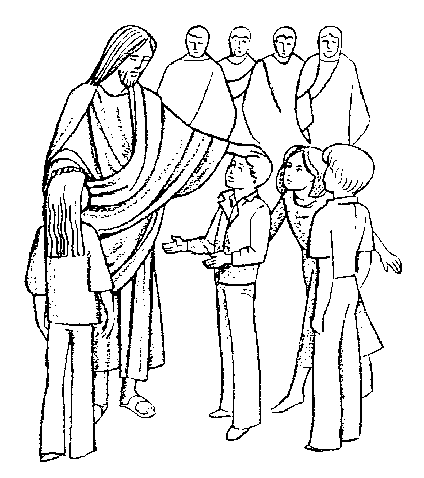  Bližší informace: P. Piotr Rak, tel. 731625814       e-mail: rkfslatina@seznam.cz